Publicado en Valencia  el 03/12/2021 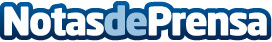 Hasbro presenta su flagship MY LITTLE PONY La compañía de entretenimiento lanza la nueva generación de My Little Pony. Hasbro invita a divertirse con My Little Ponny en la inauguración de la nueva flagship con unas invitadas de excepción, las influencers Nerea Moreno @nereamorenoalarcon y Cristina Ramírez @laloylila. El próximo 6 de diciembre se inaugura el nuevo espacio en El Corte Ingles de la Avd. de Francia (en la terraza de la pérgola-1º planta)Datos de contacto:Begoña Machancoses963622206Nota de prensa publicada en: https://www.notasdeprensa.es/hasbro-presenta-su-flagship-my-little-pony_1 Categorias: Entretenimiento Consumo Ocio para niños http://www.notasdeprensa.es